אל: הרשות לתלמידי מחקרמאת:  שם המחלקה: הנדון: הגשת מועמדות למלגת TALENTשלום רב,הנני מבקש/ת להציג את מועמדותו/ה של   מס' תלמיד   למלגת TALENT לתלמידים בינלאומיים.חלק א'אנא פרט/י מדוע לדעתך ראוי/ה התלמיד/ה למילגה זו:חלק ב' – הצהרת המנחה במידה והתלמיד/ה יזכה במילגת TALENT, הנני מתחייב להעניק לו/לה מילגה בגובה 4,000 ₪ (לפחות) לחודש, למשך 4 שנים, כך שסך התמיכה שתוענק לו/לה תהיה 6,000 ₪ לפחות בחודש, בתקופה זו. ישנו גורם ממן אחר (אנא ציין/י את שמו:) שיעניק מילגה בגובה 4,000 ₪ לפחות לחודש, למשך 4 שנים, כך שסך התמיכה שתוענק לו/לה תהיה 6,000 ₪ לפחות בחודש, בתקופה זו. מצורפת התחייבות הגורם המממן. במידה והתלמיד/ה יזכה במילגת TALENT ומסיבה כלשהי יפסיק את לימודיו, הנני מתחייב להודיע על כך לרשות לתלמידי מחקר. שם המנחה: חתימת המנחה: 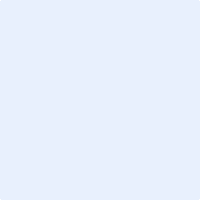 תאריך: 